Информация для родителей: «Психологические причины неуспеваемости школьников и её предупреждение».Неуспеваемость учащихся – это систематическое отставание обучающихся в уровне усвоения содержания образования по сравнению с предусмотренной учебной программой и образовательными стандартами, в результате которых дальнейшее полноценное обучение становится невозможным. Психологическая неуспеваемости – особенности развития внимания, памяти, мышления, медленность понимания, недостаточный уровень развития речи, несформированность познавательных интересов, узость кругозора. Психологические причины неуспеваемости школьников:1. Несформированность мотивации учения.2. Недостаточная интеллектуальная активность ученика.3. Не сформированность навыков и способов учебной работы. 4. Неумение трудиться. 5. Отсутствие познавательных и учебных интересов. Пути предупреждения неуспеваемости: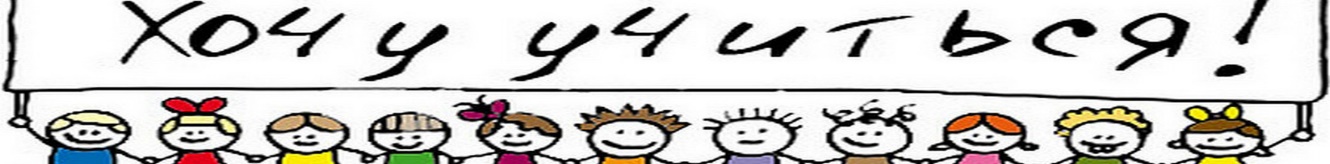 1. Профилактика – поиск оптимальных систем, методов и форм обучения, применение новых технологий проблемного и програмированного обучения, информатизация учебной деятельности. 2. Диагностика – систематический контроль и оценка результатов обучения, своевременное выявление пробелов.3. Терапия – меры по устранения отставания в учёбе, в основном за счёт дополнительных занятий. 4. Воспитательное воздействие – индивидуальная планируемая воспитательная работа с неуспевающими учениками и их семьями. 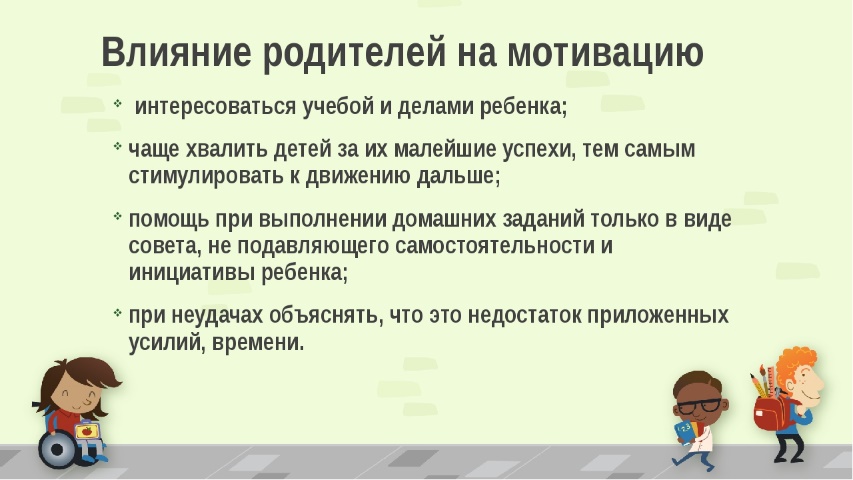 